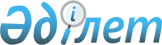 О внесении изменений в постановления Правительства Республики Казахстан от 6 октября 2016 года № 568 "Об утверждении Правил оформления, согласования, государственной регистрации нормативных правовых актов и их отмены" и от 6 октября 2016 года 569 "Об утверждении Правил разработки, согласования проектов нормативных правовых актов"
					
			Утративший силу
			
			
		
					Постановление Правительства Республики Казахстан от 24 августа 2017 года № 506. Утратило силу постановлением Правительства Республики Казахстан от 13 июля 2023 года № 560
      Сноска. Утратило силу постановлением Правительства РК от 13.07.2023 № 560 (вводится в действие по истечении десяти календарных дней после дня его первого официального опубликования).
      Правительство Республики Казахстан ПОСТАНОВЛЯЕТ:
      1. Внести в некоторые решения Правительства Республики Казахстан следующие изменения:
      1) в постановлении Правительства Республики Казахстан от 6 октября 2016 года № 568 "Об утверждении Правил оформления, согласования, государственной регистрации нормативных правовых актов и их отмены" (САПП Республики Казахстан, 2016 г., № 49, ст. 313):
      в Правилах оформления, согласования, государственной регистрации нормативных правовых актов и их отмены, утвержденных указанным постановлением:
      пункт 45 изложить в следующей редакции:
      "45. Государственная регистрация нормативных правовых актов центральных органов осуществляется Министерством юстиции Республики Казахстан, местных органов - территориальными органами юстиции в течение пятнадцати календарных дней со дня представления документов.
      Совместные нормативные правовые акты признаются утратившими силу либо приостанавливаются центральными органами, их ведомствами или местными органами, принявшими их совместно.
      Данный порядок распространяется также на акты, принятые по согласованию с иными государственными органами.";
      пункт 46 исключить;
      2) в постановлении Правительства Республики Казахстан от 6 октября 2016 года № 569 "Об утверждении Правил разработки, согласования проектов подзаконных нормативных правовых актов" (САПП Республики Казахстан, 2016 г., № 50, ст. 316):
      в Правилах разработки, согласования проектов подзаконных нормативных правовых актов, утвержденных указанным постановлением:
      подпункт 3) пункта 43 изложить в следующей редакции:
      "3) к проекту нормативного правового акта, предусматривающему внесение изменений и/или дополнений в действующие нормативные правовые акты, прилагается сравнительная таблица прежней и новой редакции нормативного правового акта с соответствующим обоснованием вносимых изменений и дополнений.";
      пункты 47, 48 и 49 изложить в следующей редакции:
      "47. Государственные органы и организации Республики Казахстан, которым проект нормативного правового акта направлен на согласование, должны подготовить свои замечания и предложения по проекту нормативного правового акта или сообщить об их отсутствии органу, разработавшему проект нормативного правового акта, в течение десяти рабочих дней со дня поступления, если иной срок не установлен законодательством либо вытекает из поручений вышестоящих государственных органов (должностных лиц).
      Согласование проекта нормативного правового акта о признании утратившими силу нормативного правового акта, а также приостановлении действия нормативных правовых актов или их отдельных норм производится в течение трех рабочих дней со дня поступления.
      Замечания государственного органа по проекту нормативного правового акта должны содержать предложения по устранению недостатков, а также относиться непосредственно к вопросам его компетенции, быть обоснованными и исчерпывающими.
      При наличии замечаний проект нормативного правового акта, при необходимости, дорабатывается органом, его разработавшим, после чего орган-разработчик размещает на ИП ГО доработанную версию проекта нормативного правового акта, подписанную ЭЦП заместителя первого руководителя либо ответственного секретаря государственного органа, и повторно направляет его на согласование заинтересованным государственным органам.
      В случае несогласия органа, разработавшего проект нормативного правового акта, с замечаниями согласующих государственных органов, первый направляет на визирование проект нормативного правового акта с приложением письменного обоснования несогласия по каждому такому замечанию.
      По окончании сроков согласования орган-разработчик проекта нормативного правового акта сводит все предложения (устраняет замечания) заинтересованных государственных органов в окончательный вариант проекта.
      При этом в процессе подготовки окончательного варианта орган- разработчик устраняет замечания государственных органов, с которыми он согласился.
      48. Срок окончательного согласования проекта нормативного правового акта посредством ИП ГО в государственных органах, включая визирование первым руководителем либо лицом, исполняющим его обязанности, согласующего государственного органа с использованием ЭЦП не должен превышать пяти рабочих дней, при этом сроки исчисляются со дня поступления проекта нормативного правового акта в данный государственный орган.
      Окончательное согласование проекта нормативного правового акта о признании утратившими силу нормативного правового акта, а также приостановлении действия нормативных правовых актов или их отдельных норм производится в течение трех рабочих дней со дня поступления.
      49. Срок окончательного согласования на подлиннике проекта нормативного правового акта на бумажном носителе в государственных органах не должен превышать трех рабочих дней со дня поступления в государственный орган.
      Окончательное согласование на подлиннике проекта нормативного правового акта о признании утратившими силу нормативного правового акта, а также приостановлении действия нормативных правовых актов или их отдельных норм производится в течение двух рабочих дней со дня поступления.".
      2. Настоящее постановление вводится в действие по истечении десяти календарных дней после дня первого официального опубликования.
					© 2012. РГП на ПХВ «Институт законодательства и правовой информации Республики Казахстан» Министерства юстиции Республики Казахстан
				
      Премьер-МинистрРеспублики Казахстан 

Б. Сагинтаев
